一、 考察对象：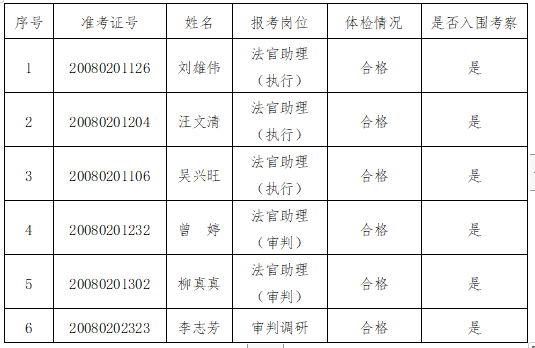 